Das TelefonalphabetA	=	Anton 		Ä	=	Ärger				Platz für Notizen:B	=	Berta				………………………………………………………………C	=	Cäsar				……………………………………………………………….D	=	Dora				……………………………………………………………….E	=	Emil				……………………………………………………………….F	=	Friedrich				……………………………………………………………….G	=	Gustav				……………………………………………………………….H	=	HeinrichI	=	IdaJ	=	JuliusK	=	KonradL	=	LudwigM	=	MarthaN	=	NordpolO	=	Otto  Ö	=	ÖsterreichP 	=	Paula	Q	=	Quelle	R	=	RichardS	=	Siegfried			SCH	=	SchuleT	=	TheodorU	=	UlrichÜ	=	ÜbelV	=	ViktorW	=	WilhelmX	=	XaverY	=	YpsilonZ	=	Zürich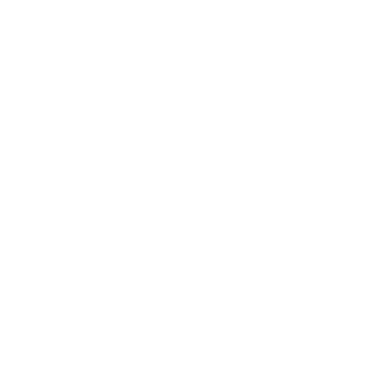 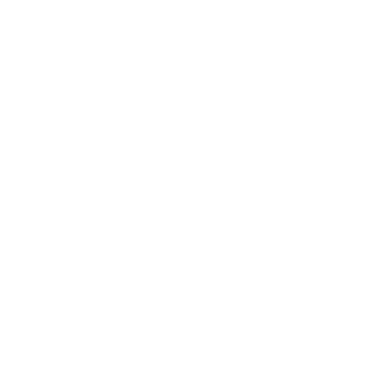 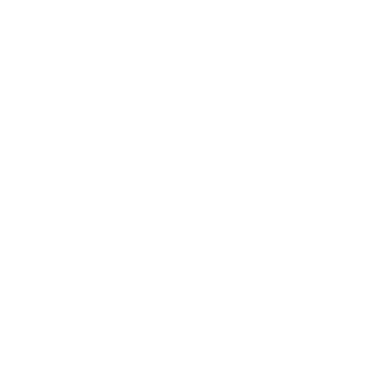 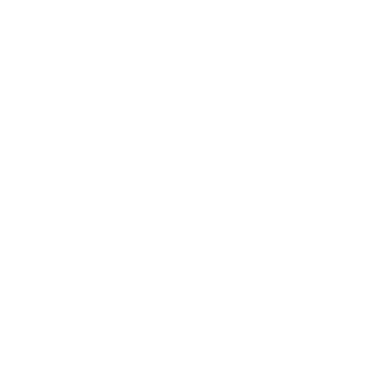 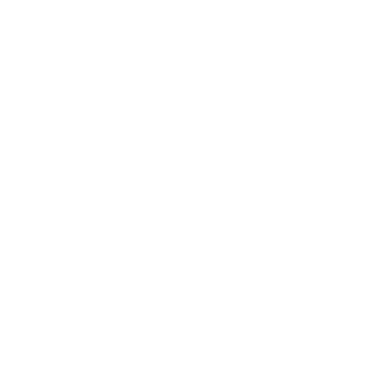 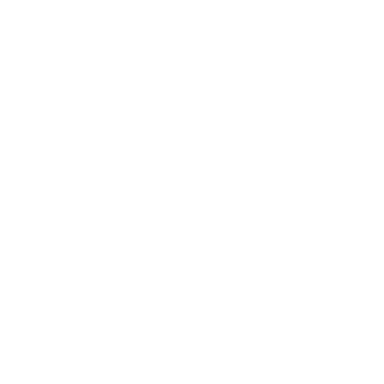 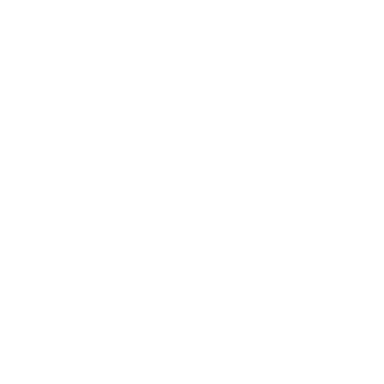 